i=kad%    607@D;w 2&01@;w0vkj0vkj0Mh0,0@14 			                 fnuakd   09 twu] 2015lsok esa]leLr lEcfU/kr vf/k'kklh vfHk;Urk]	ih0vkbZ0;w0 ¼ih0,e0th0,l0okbZ0½mRrjk[k.MA twufo"k;%	LVsV DokfyVh eksuhVlZ ¼ih0,e0th0,l0okbZ0½ ds ekg twu] 2015 ds fujh{k.k dk;ZØe ds lEcU/k esaA	LVsV DokfyVh eksuhVlZ ¼ih0,e0th0,l0okbZ0½ dk fujh{k.k dk;ZØe ekg twu] 2015 ds fy, fuEukuqlkj fuxZr fd;k tk jgk gSA ;g lqfuf”pr djsa fd iw.kZ dk;ksZa dk fujh{k.k djkus ls iwoZ mudh vksekl esa Physical completion dh izfof’V dj nh tk;sa %&        vkils vuqjks/k gS fd lEcfU/kr ,l0D;w0,e0 ls okrkZ dj frfFk;ksa dk fu/kkZj.k djus ds i'pkr dk;ksZa ds fujh{k.k gsrq vko';d O;oLFkk;as djus dk d"V djsaA fujh{k.k gsrq p;fur ekxksZa@lsrqvksa ls lacaf/kr lwpuk ,l0D;w0,e0 dks miyC/k djk;h tkuh vko';d gSA dk;ZØe eas “kkfey lHkh dk;ksZ dk fujh{k.k djokuk lqfuf”pr djsaaA         ;g Hkh voxr djkuk gS fd Hkkjr ljdkj ds funsZ'kkuqlkj fujh{k.k dss le; LVsV DokfyVh eksuhVj dks dk;Z ds DokfyVh daVªksy jftLVj] Mh0ih0vkj0] Mªkbax] VsfLVax equipments rFkk fiNys fujh{k.k dh ,u0D;w0,e0@ ,l0D;w0,e0 fjiksVZ vfuok;Z :i ls miyC/k djok;h tk;sA  ,u0D;w0,El0 ,oa ,l0D;w0,El0 ds yfEcr ^;w^ xzsfMax ds ,0Vh0vklZ0 dks vfuok;Z :Ik ls lR;kfir djokuk lqfuf”pr djsaA¼ba0 iwju pUnz½jkT; xq.koRrk leUo;dizfrfyfi%&eq[; dk;Zdkjh vf/kdkjh] ;w0vkj0vkj0Mh0,0] nsgjknwuAlEcfU/kr ftykf/kdkjh] mRrjk[k.MAeq[; vfHk;Urk] ih0,e0th0,l0okbZ0] x<+oky {ks= nsgjknwu@dqek;wW {ks= vYeksM+kAeq[; vfHk;Urk] ;w0vkj0vkj0Mh0,0] nsgjknwuAleLr ,l0D;w0,e0 dks bl vuqjks/k ls izsf’kr fd fujh{k.k fd;s x;s dk;ksZ dh fjiksVZ dh ,d izfr ih0vkbZ0;w0 ds lkFk&lkFk ;w0vkj0vkj0Mh0,0 dk;kZy; esa Hkh vfuok;Z :i ls miyC/k djk;sa rFkk fujh{k.k vk[;k dks कम से कम 10 QksVks lfgr viyksM+ djus dk d"V djsaA fujh{k.k rFkk viyksfMax dh dk;Zokgh eksckbZy gS.M lSV ls djuk vfuok;Z gSA ,u0vkj0vkj0Mh0,0 }kjk funsZ’k fn;s x;s gSa fd ,l0D;w0,El0 ek= Operation Mannual ds izkfo/kkuksa ds vuq:Ik gh fujh{k.k u djsa] oju~ Quality Issues dks vius fujh{k.k fjiksVZ esa ‘kkfey djrs gq, ;g Hkh vk’oklu nsa fd ekxZ@lsrq ds fuekZ.k dh xq.koRrk vPNh gS rFkk fu/kkZfjr fof’kf”V;ksa ds vuq:Ik gSA yfEcr ,0Vh0vklZ0 ds lR;kiu gsrq fo”ks’k iz;kl fd;s tk;saA ek0 eq[;ea=h th ds fnukad 19&05&2014 dh cSBd esa fn;s x;s funsZ”kksa ds vuqikyu esa fujh{k.k djus ls iwoZ vki lEcfU/kr ftykf/kdkjh ls lEidZ djus dk d’V djsa rFkk fujh{k.k ds mijkUr fujh{k.k vk[;k dh izfr;k¡ lEcfU/kr ftykf/kdkjh dk;kZy; eas izkIr djkdj izkfIr dh izfrfyfi bl dk;kZy; dks Hkh vfHkys[k gsrq miyC/k djkus dh Ñik djsaA  izR;sd vkoafVr dk;Z dk fujh{k.k fd;k tkuk अनिवार्य gSA ,l0D;w0,e0 dks funsZf”kr fd;k tkrk gS fd ftu eksVj ekxksZ ds vkxs ,0Vh0vkj0 lR;kiu fy[kk x;k gS] ml ekxZ dk fujh{k.k Hkh fd;k tkuk gSA ;fn ml eksVj ekxZ esa fiNyh ,0Vh0vkj0 ls lEcfU/kr dk;Z iw.kZ ugh fd;s x;s gks rks Hkh ml eksVj ekxZ dk fujh{k.k fd;k tkuk vko”;d gSAleLr v/kh{k.k vfHk;Urk]ih0,e0th0,l0okbZ0] yks0fu0fo0] mRrjk[k.M+ dks bl vuqjks/k ds lkFk izsf’kr fd mDr dk;ZØe ds vuqlkj vius v/khuLFk leLr ih0vkbZ0;w0 ls lHkh dk;ksZ dk fujh{k.k djokus gsrq vius Lrj ls Li’V funsZ”k tkjh djus dk d’V djsaA lkFk gh eq[; dk;Zdkjh vf/kdkjh ih0,e0th0,l0okbZ0 }kjk fn;s x;s funsZ”kks ds vuqlkj RRP-II ls lEcfU/kr leLr yfEcr ATRs ds fuLrkj.k@lR;kiu gsrq iw.kZ dk;Zokgh djokuk lqfuf”pr djsaaAys[kkdkj@lgk;d ys[kkdkj] ;w0vkj0vkj0Mh0,0] nsgjknwu dks lwpukFkZ izsf"krA  jkT; xq.koRrk leUo;dmRrjk[k.M xzkeh.k lM+d fodkl vfHkdj.k  ¼xzkE; fodkl foHkkx] mRrjk[k.M 'kklu dk vfHkdj.k½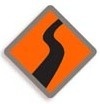 izFke ry] iapk;rhjkt funs'kky;] vkbZ0Vh0 ikdZ ds lkeus] lglz/kkjk jksM] nsgjknwu-nwjHkk"k % 0135-2608125, QSDl % 2608126.bZesy % ut-urrda@pmgsy.nic.in.urrda@yahoo.com.S.No.Name of PIUPhasePackageName of WorkRemarkSQMJYOLIKOT CIRCLEJYOLIKOT CIRCLEJYOLIKOT CIRCLEJYOLIKOT CIRCLEJYOLIKOT CIRCLEJYOLIKOT CIRCLEJYOLIKOT CIRCLEKathgodamKathgodamKathgodamKathgodamKathgodamKathgodamKathgodam1Shri J.S. Hayanki
(9411318463)
(05946266211)10UT0705Uliyanaya (Dalkanya) to Gauniyaro Motor Road, Stage-IIInspection & Inspection of natural Calamity WorksShri A L Khan
(09415182925)
(eralkhan@yahoo.com)2Shri J.S. Hayanki
(9411318463)
(05946266211)10UT0708Cheerakhan to Amjar Motor Road, Stage-IIInspectionShri A L Khan
(09415182925)
(eralkhan@yahoo.com)3Shri J.S. Hayanki
(9411318463)
(05946266211)8UT0705Nathuakhal - Sheetla Road to Chhatola Motor Rd., Stage-II Inspection of Road & ATR Pending
1. SQM VK Sharma, 08-04-15 - U
(Maintenanace)Shri A L Khan
(09415182925)
(eralkhan@yahoo.com)4Shri J.S. Hayanki
(9411318463)
(05946266211)8UT0702Khugathi to Jashaura-Pataliya Motor Road, Stage-II (L023)Inspection of Road & ATR Pending
1. SQM AK Chopra, 12-01-15 - U
(Maintenanace)Shri A L Khan
(09415182925)
(eralkhan@yahoo.com)5Shri J.S. Hayanki
(9411318463)
(05946266211)11UT0706MDR 29 Km 51 to Kyuri Band Basti Motor Road, Stage-I&IIInspection of Road & ATR Pending
 1. SQM JC Belwal, 12-02-2015Shri A L Khan
(09415182925)
(eralkhan@yahoo.com)6Shri J.S. Hayanki
(9411318463)
(05946266211)11UT0707Takura to Thalari  Motor Road, Stage-IIInspection of Road & ATR Pending
1.NQM Sant Kumar Jalan, 14-04-2015 Shri A L Khan
(09415182925)
(eralkhan@yahoo.com)JyolikotJyolikotJyolikotJyolikotJyolikotJyolikotJyolikot1Shri P.C. Joshi
(9412128138)
(05942236775)Shri P.C. Joshi
(9412128138)
(05942236775)6UT0708MDR-25 - Lanjola Motor Road, Stage-IInspection of Road &ATR Pending
1. SQM BL Gupta, 28-11-2012Shri P C Joshi
(9411343300)
(puran_joshi2001@yahoo.com)Shri P C Joshi
(9411343300)
(puran_joshi2001@yahoo.com)2Shri P.C. Joshi
(9412128138)
(05942236775)Shri P.C. Joshi
(9412128138)
(05942236775)7UT071542 Mtr Span Bridge on MDR-25 - Lanjola MR Km 01, BridgeInspectionShri P C Joshi
(9411343300)
(puran_joshi2001@yahoo.com)Shri P C Joshi
(9411343300)
(puran_joshi2001@yahoo.com)3Shri P.C. Joshi
(9412128138)
(05942236775)Shri P.C. Joshi
(9412128138)
(05942236775)10UT0702Devipura - Saur Motor Road Part-I, Stage-IIInspection of Road & ATR Pending
1. SQM JC Belwal, 26-10-2013
2. SQM PC Joshi, 14-01-2015Shri P C Joshi
(9411343300)
(puran_joshi2001@yahoo.com)Shri P C Joshi
(9411343300)
(puran_joshi2001@yahoo.com)4Shri P.C. Joshi
(9412128138)
(05942236775)Shri P.C. Joshi
(9412128138)
(05942236775)11UT0701L025 - Hartapa to Hali, Stage-IInspection of Road & ATR Pending
1. SQM BC Deorari, 24-02-2014Shri P C Joshi
(9411343300)
(puran_joshi2001@yahoo.com)Shri P C Joshi
(9411343300)
(puran_joshi2001@yahoo.com)5Shri P.C. Joshi
(9412128138)
(05942236775)Shri P.C. Joshi
(9412128138)
(05942236775)11UT0703Amel to Khola Motor Road, Stage-II InspectionShri P C Joshi
(9411343300)
(puran_joshi2001@yahoo.com)Shri P C Joshi
(9411343300)
(puran_joshi2001@yahoo.com)6Shri P.C. Joshi
(9412128138)
(05942236775)Shri P.C. Joshi
(9412128138)
(05942236775)6UT0704Bhorsa to Pinrao MR, Stage-IIMaintenanceShri P C Joshi
(9411343300)
(puran_joshi2001@yahoo.com)Shri P C Joshi
(9411343300)
(puran_joshi2001@yahoo.com)ALMORA CIRCLEALMORA CIRCLEALMORA CIRCLEALMORA CIRCLEALMORA CIRCLEALMORA CIRCLEALMORA CIRCLEAlmora-1Almora-1Almora-1Almora-1Almora-1Almora-1Almora-11Shri H.S. Rautela
(9412084561)
(05962230295)8UT0137Chausala to Chit (Chill) Motor Road, Stage-II (L033)Inspection of Road & ATR Pending
1.SQM VK Sharma, 24-03-2015 - U
(Maintenanace)
2. SQM VK Sharma, 15-05-2015 - U
(Maintenanace)Shri HS Bhakuni
(9412094782)
(bhakunihs@gmail.com)2Shri H.S. Rautela
(9412084561)
(05962230295)6UT0103Suniyakot - Matela Motor Road, Stage-IIInspection of Road & ATR Pending
1.SQM Mahendra Singh, 20-01-2015 Shri HS Bhakuni
(9412094782)
(bhakunihs@gmail.com)3Shri H.S. Rautela
(9412084561)
(05962230295)11UT0110L028-Kusal Bend to Jhaldungra, Stage-IIInspection of Road & ATR Pending
1.SQM VK Sharma, 11-02-2015Shri HS Bhakuni
(9412094782)
(bhakunihs@gmail.com)4Shri H.S. Rautela
(9412084561)
(05962230295)5UT0102Maniagar- Khola MR, Stage-IInspection of Road & ATR Pending
1. SQM Salek Chand, 26-08-2013 
2. SQM VK Sharma, 12-02-15 - U (Maintenanace)
3. SQM VK Sharma, 14-05-15 - U (Maintenance)Shri HS Bhakuni
(9412094782)
(bhakunihs@gmail.com)5Shri H.S. Rautela
(9412084561)
(05962230295)10UT0105Maniagar- Khola MR, Stage-IIInspection of Road & ATR Pending
1.SQM HS Bhakuni, 21-02-2014Shri HS Bhakuni
(9412094782)
(bhakunihs@gmail.com)Almora-2Almora-2Almora-2Almora-2Almora-2Almora-2Almora-21Shri Arun Pandey
(9412978390)
(05962237003)8UT0112Patali Bagar - Barseemi Motor Road, Stage-IInspection of Road & ATR Pending
1. NQM HI Ahmad, 22-11-2014
2. SQM BC Deorari, 29-05-2014Shri HS Bhakuni
(9412094782)
(bhakunihs@gmail.com)2Shri Arun Pandey
(9412978390)
(05962237003)11UT0106L023-Papersoli to Belta,Stage-IIInspection of Road & ATR Pending
1. SQM BC Deorari, 28-05-2014 Shri HS Bhakuni
(9412094782)
(bhakunihs@gmail.com)DwarahatDwarahatDwarahatDwarahatDwarahatDwarahatDwarahat1Shri B.R. Tamta
(9690738929)
(05947255663)8UT0131Aina Kuwali - Jakh Bhitarkot Motor Road, Stage-IInspection of Road & ATR Pending
1. NQM SL Jadhav, 21-09-2011
2. SQM ML Goel, 28-07-2012Shri Anil Pathak
(9412035453)
(acpathak6@ gmail.com)2Shri B.R. Tamta
(9690738929)
(05947255663)11UT0125L036-Mansi jalali MR to Uncha Wahan, 
Stage-IInspection of Road & ATR Pending
1. SQM HS Bhakuni, 19-02-2015 Shri Anil Pathak
(9412035453)
(acpathak6@ gmail.com)3Shri B.R. Tamta
(9690738929)
(05947255663)11UT0109L040 - Mansi to Kabdola via Kanere MR, 
Stage-IInspection of Road & ATR Pending
1. NQM HI Ahmad, 19-11-2014Shri Anil Pathak
(9412035453)
(acpathak6@ gmail.com)SultSultSultSultSultSultSult1Shri Vijay Kumar
(9410712284)8UT0133Thala-Manral to Bhyari Motor Road, Stage-IIInspection of Road & ATR Pending
1. SQM JC belwal, 27-04-2015 - U (Maintenance)Shri Anil Pathak
(9412035453)
(acpathak6@ gmail.com)2Shri Vijay Kumar
(9410712284)8UT0134ODR 59 Lakharkot to Matkhani Motor Road, Stage-II Inspection of Road & ATR Pending
1. SQM JC belwal, 27-04-2015 - U (Maintenance)Shri Anil Pathak
(9412035453)
(acpathak6@ gmail.com)3Shri Vijay Kumar
(9410712284)7UT0102Jhimar to Bhitakote MR, Stage-IInspectionShri Anil Pathak
(9412035453)
(acpathak6@ gmail.com)4Shri Vijay Kumar
(9410712284)8UT0127Chichon to Airari Bisht Motor Road, Stage-IInspection of Road & ATR Pending
1. SQM BC Deorari, 19-01-2015 Shri Anil Pathak
(9412035453)
(acpathak6@ gmail.com)5Shri Vijay Kumar
(9410712284)10UT0103Tarari to Talya Motor Road, Stage-IInspectionShri Anil Pathak
(9412035453)
(acpathak6@ gmail.com)KapkoteKapkoteKapkoteKapkoteKapkoteKapkoteKapkote1Shri G.C. Kholiya
(9897839748)
(05963220127)5UT0206Kaniyalikot - Jagthana Motor Road, Stage-IInspection of Road & ATR Pending
1.SQM HS Bhakuni, 29-05-2014Shri J C Belwal
(9837048074)
(belwaljag@gmail.com)2Shri G.C. Kholiya
(9897839748)
(05963220127)10UT0201Harsha NanKyalikot, Stage-IIInspection of Road & ATR Pending
1.SQM PC Joshi, 24-01-2014 Shri J C Belwal
(9837048074)
(belwaljag@gmail.com)3Shri G.C. Kholiya
(9897839748)
(05963220127)10UT0202Bageshwar-Kapkot-Taram Road Km 29 - Farsali Palli Motor Road, Stage-IIInspection of Road & ATR Pending
1.SQM PC Joshi, 25-01-2014Shri J C Belwal
(9837048074)
(belwaljag@gmail.com)4Shri G.C. Kholiya
(9897839748)
(05963220127)2UT0204Khadlekh Bhanar Km 08-15 MR, Stage-IIInspection of Road & ATR Pending
1.NQM MS Chauhan, 19-03-2012Shri J C Belwal
(9837048074)
(belwaljag@gmail.com)5Shri G.C. Kholiya
(9897839748)
(05963220127)6UT0205Dharamghar to Majkhet, Stage-IInspection of Road & Natural Calamity WorksShri J C Belwal
(9837048074)
(belwaljag@gmail.com)6Shri G.C. Kholiya
(9897839748)
(05963220127)6UT0201Rikhari Bacham MR, Stage-IInspection of Road & Natural Calamity WorksShri J C Belwal
(9837048074)
(belwaljag@gmail.com)BageshwarBageshwarBageshwarBageshwarBageshwarBageshwarBageshwar1Shri Rajendra Prasad
(9412951292)
(05963221761)11UT0205L049-Bazar to Simar (Kandhar Roliyana to Majkot), Stage-IIInspection of Road & ATR Pending
1. SQM VK Saxena, 26-12-2014Shri J C Belwal
(9837048074)
(belwaljag@gmail.com)2Shri Rajendra Prasad
(9412951292)
(05963221761)6UT0212Kafligair to Kholsir MR, Stage-I&IIMaintenanceShri J C Belwal
(9837048074)
(belwaljag@gmail.com)PITHORAGARH CIRCLEPITHORAGARH CIRCLEPITHORAGARH CIRCLEPITHORAGARH CIRCLEPITHORAGARH CIRCLEPITHORAGARH CIRCLEPITHORAGARH CIRCLEDidihatDidihatDidihatDidihatDidihatDidihatDidihat1Shri Vinod Kumar
(9456590705)
(05964-232036)   Shri Vinod Kumar
(9456590705)
(05964-232036)   10UT0915Didihat-GIC Bhanara MR, Stage-IIInspection & Inspection of Natural Calamity WorksShri S.D. Mathpal
(9412327791)
mathpalsdm@gmail.comShri S.D. Mathpal
(9412327791)
mathpalsdm@gmail.com2Shri Vinod Kumar
(9456590705)
(05964-232036)   Shri Vinod Kumar
(9456590705)
(05964-232036)   11UT0904Patal-Bhuwneshwar to Daujawalia Motor Road, Stage-IInspectionShri S.D. Mathpal
(9412327791)
mathpalsdm@gmail.comShri S.D. Mathpal
(9412327791)
mathpalsdm@gmail.com3Shri Vinod Kumar
(9456590705)
(05964-232036)   Shri Vinod Kumar
(9456590705)
(05964-232036)   7UT0910Chaubati - Borabonga, Stage-IInspectionShri S.D. Mathpal
(9412327791)
mathpalsdm@gmail.comShri S.D. Mathpal
(9412327791)
mathpalsdm@gmail.com4Shri Vinod Kumar
(9456590705)
(05964-232036)   Shri Vinod Kumar
(9456590705)
(05964-232036)   7UT0902Sandev to Turgoli MR, Stage-IInspectionShri S.D. Mathpal
(9412327791)
mathpalsdm@gmail.comShri S.D. Mathpal
(9412327791)
mathpalsdm@gmail.com5Shri Vinod Kumar
(9456590705)
(05964-232036)   Shri Vinod Kumar
(9456590705)
(05964-232036)   10UT0909Sangaur to Dasholi-Danu Motor Road, Stage-IIInspectionShri S.D. Mathpal
(9412327791)
mathpalsdm@gmail.comShri S.D. Mathpal
(9412327791)
mathpalsdm@gmail.comDharchulaDharchulaDharchulaDharchulaDharchulaDharchulaDharchula1Shri Praveen Karanwal
(9411398150)11UT0906T03-Kapkote Sama Tejam MR, UGZero InspectionShri S.D. Mathpal
(9412327791)
mathpalsdm@gmail.com2Shri Praveen Karanwal
(9411398150)11UT0903Nachani to Malla Bhainskot Motor Road, Stage-IInspection of Road & ATR Pending
1. SQM SD Mathpal, 21-02-2015Shri S.D. Mathpal
(9412327791)
mathpalsdm@gmail.com3Shri Praveen Karanwal
(9411398150)10UT0910Thal Munsiyari Km 43 (Gineeband) - Samkot Motor Road, Stage-IIInspection of Road & ATR Pending
1. SQM SC Goyal, 26-09-2013
& Natural Calamity WorkShri S.D. Mathpal
(9412327791)
mathpalsdm@gmail.com4Shri Praveen Karanwal
(9411398150)10UT0914Bansbagar - Pandrahpala-Kota Motor Road, Stage-IInspection of Road & ATR Pending
1.SQM lal Vishambhar, 26-02-2014Shri S.D. Mathpal
(9412327791)
mathpalsdm@gmail.comGOPESHWAR CIRCLEGOPESHWAR CIRCLEGOPESHWAR CIRCLEGOPESHWAR CIRCLEGOPESHWAR CIRCLEGOPESHWAR CIRCLEGOPESHWAR CIRCLEPokhriPokhriPokhriPokhriPokhriPokhriPokhri1Shri R.P. Singh
(7579457868)
(01372222225)11UT0326Pokhri Gopeshwar MR. UGZero InspectionShri R.P. Singh
(9411108517) 
singhrp42@gmail.com2Shri R.P. Singh
(7579457868)
(01372222225)6UT0301Lasi to Sartoli MR, Stage-IInspectionShri R.P. Singh
(9411108517) 
singhrp42@gmail.com3Shri R.P. Singh
(7579457868)
(01372222225)7UT0309Nijmula - Irani-Gauna-Pana Motor Road, 
Stage-IInspectionShri R.P. Singh
(9411108517) 
singhrp42@gmail.com4Shri R.P. Singh
(7579457868)
(01372222225)6UT0311Saiji Lagga Maikoti - Bamaru Motor Road, Stage-IInspection of Road & ATR Pending
1. SQM RK Sharma, 28-11-2011) Shri R.P. Singh
(9411108517) 
singhrp42@gmail.com5Shri R.P. Singh
(7579457868)
(01372222225)6UT0308Marwari - Thaing Motor Road
Stage-IInspection of Road & ATR Pending
1. SQM VK Saxena, 28-02-2015) Shri R.P. Singh
(9411108517) 
singhrp42@gmail.com6Shri R.P. Singh
(7579457868)
(01372222225)5UT0304PanaiSimi - Uttaron Motor Road, Stage-IInspection of Road & ATR Pending
1. NQM SK Sharma, 22-03-2013 
2. SQM VK Saxena, 26-02-2015 Shri R.P. Singh
(9411108517) 
singhrp42@gmail.comK'Prayag-1K'Prayag-1K'Prayag-1K'Prayag-1K'Prayag-1K'Prayag-1K'Prayag-11Shri B.S. Rawat
(9412056922)
(01363244843)8UT0307Dewal - kheta Motor Road-Stage IIInspection of Road & ATR Pending
1. SQM RK Sharma, 24-02-2013 Shri Vishambhar Lal
(09412451528)
(lal_col@yahoo.co.in)2Shri B.S. Rawat
(9412056922)
(01363244843)10UT0307Kunar Bend - Ghes Motor Road, Stage-IIInspection of Road & ATR Pending
1. SQM RK Sharma, 28-09-2013 
2. SQM BL Gupta, 26-09-2014Shri Vishambhar Lal
(09412451528)
(lal_col@yahoo.co.in)3Shri B.S. Rawat
(9412056922)
(01363244843)7UT0313Bunga - Kolpuri Motor Road, Stage-IInspection of Road & ATR Pending
1. SQM Salek Chand, 28-12-2014Shri Vishambhar Lal
(09412451528)
(lal_col@yahoo.co.in)K'Prayag-2K'Prayag-2K'Prayag-2K'Prayag-2K'Prayag-2K'Prayag-2K'Prayag-21Shri V.S. Rawat
(9412949936)
(01363244103)11UT0330Simdi Petrol Pump to Sainu Motor Road,
 Stage-I&IIInspectionShri Vishambhar Lal
(09412451528)
(lal_col@yahoo.co.in)2Shri V.S. Rawat
(9412949936)
(01363244103)11UT0318Lwani to Ghuni Motor Road, Stage-IIInspectionShri Vishambhar Lal
(09412451528)
(lal_col@yahoo.co.in)3Shri V.S. Rawat
(9412949936)
(01363244103)11UT0320Kandai to Pagna Motor Road, Stage-IIInspectionShri Vishambhar Lal
(09412451528)
(lal_col@yahoo.co.in)RudraprayagRudraprayagRudraprayagRudraprayagRudraprayagRudraprayagRudraprayag1Shri Vinod Kumar
(9411143437)
(01364233981)9UT100706 Bridges of Sangu - Sari Motor Road, BridgeZero InspectionShri Salek Chand
(9897760400)
(adheeesh@yahoo.com)2Shri Vinod Kumar
(9411143437)
(01364233981)11UT1014Rudraprayag to Pokhari Motor Road, UpgradationInspectionShri Salek Chand
(9897760400)
(adheeesh@yahoo.com)3Shri Vinod Kumar
(9411143437)
(01364233981)11UT1001Basukedar to Kyark Basuri Motor Road,
 Stage-IIInspection of Road & ATR Pending
1. NQM Negi VT, 19-02-2015
2. SQM BL Gupta, 22-03-2015Shri Salek Chand
(9897760400)
(adheeesh@yahoo.com)4Shri Vinod Kumar
(9411143437)
(01364233981)11UT1007L031 - Dhuladhar Band Ganesh Nagar Jahangi Pilubar Motor Road (VR31), Stage-IInspection of Road & ATR Pending
1. SQM PC Joshi, 28-11-2014Shri Salek Chand
(9897760400)
(adheeesh@yahoo.com)JakholiJakholiJakholiJakholiJakholiJakholiJakholi1Shri P.K. Singh
(9410107850)
(01370234348)11UT1004L043-Bhinodhara Kudi to Uchola, Stage-IIInspection of Road & ATR Pending
1. SQM PC Joshi, 29-11-2014Shri Salek Chand
(9897760400)
(adheeesh@yahoo.com)2Shri P.K. Singh
(9410107850)
(01370234348)11UT1008L036-Anthali to Silgaon, Stage-IIInspection of Road & ATR Pending
1. SQM Mahendra Singh, 30-12-2014 Shri Salek Chand
(9897760400)
(adheeesh@yahoo.com)3Shri P.K. Singh
(9410107850)
(01370234348)7UT1001Dadhi Malghuri Sera - Bansi Motor Road, Stage-IInspection of Road & ATR Pending
1.SQM Vishambhar Lal, 26-10-2013 Shri Salek Chand
(9897760400)
(adheeesh@yahoo.com)SRINAGAR CIRCLESRINAGAR CIRCLESRINAGAR CIRCLESRINAGAR CIRCLESRINAGAR CIRCLESRINAGAR CIRCLESRINAGAR CIRCLESrinagarSrinagarSrinagarSrinagarSrinagarSrinagarSrinagar1Shri Manoj Kumar
(9412364589)
(01346250799)11UT0806Nalai to Chuthani Motor Road, Stage-IISecond InspectionShri P K Goel
(7830500415)
(pkg3k9@yahoo.com)2Shri Manoj Kumar
(9412364589)
(01346250799)10UT0805Pinanidhar to Pinani Motor Road, Stage-IIInspection of Road & ATR Pending
1.SQM DC Goel, 30-10-2013Shri P K Goel
(7830500415)
(pkg3k9@yahoo.com)3Shri Manoj Kumar
(9412364589)
(01346250799)10UT0804Bharoli - Maithana Motor Road, Stage-IIInspection of Road & ATR Pending
1.SQM Shailendra Kumar, 24-08-2013Shri P K Goel
(7830500415)
(pkg3k9@yahoo.com)BaijroBaijroBaijroBaijroBaijroBaijroBaijro1Shri M.S. Yadav
(9412968402)
(01386273344)11UT0812Jadan Khand to Kinath Malla Motor Road, 
Stage-I&IIInspectionShri P K Goel
(7830500415)
(pkg3k9@yahoo.com)2Shri M.S. Yadav
(9412968402)
(01386273344)11UT0811Jadankhan to Kochiyar Motor Road, Stage-I&IIInspectionShri P K Goel
(7830500415)
(pkg3k9@yahoo.com)3Shri M.S. Yadav
(9412968402)
(01386273344)11UT0813Doliakhal-Patotia Motor Road, Stage-I&IIInspectionShri P K Goel
(7830500415)
(pkg3k9@yahoo.com)4Shri M.S. Yadav
(9412968402)
(01386273344)10UT0802Saundar Band to Eithi Motor Road, Stage-IIInspectionShri P K Goel
(7830500415)
(pkg3k9@yahoo.com)KotdwarKotdwarKotdwarKotdwarKotdwarKotdwarKotdwar1Shri A.K. Negi
(9412971613)
(01382229847)11UT0845L034-Ringalpani to Garkot, Stage-IZero InspectionShri RK Sharma
(9639404214)
(rocky3167@gmail.com)2Shri A.K. Negi
(9412971613)
(01382229847)8UT0805Kimsar - Dharkot Motor Road, Stage-IIInspection of Road & ATR Pending
1. SQM BL Gupta, 26-09-2011Shri RK Sharma
(9639404214)
(rocky3167@gmail.com)3Shri A.K. Negi
(9412971613)
(01382229847)8UT0814Kilbokhal - Tikolikhal Motor Road, Stage-IIInspection of Road & ATR Pending
1. SQM JC Belwal, 26-10-2013
2. SQM DS Rawat, 23-11-2014 Shri RK Sharma
(9639404214)
(rocky3167@gmail.com)4Shri A.K. Negi
(9412971613)
(01382229847)11UT0810Timlisain Badiyar MR, Stage-I&IIInspection of Road & ATR Pending
1. NQM Nand Sachida, 21-02-2015Shri RK Sharma
(9639404214)
(rocky3167@gmail.com)5Shri A.K. Negi
(9412971613)
(01382229847)11UT0823Dharkot to Kalwari Motor Road, Stage-IIInspection of Road & ATR Pending
1.NQM Nand Sachida, 21-02-2015Shri RK Sharma
(9639404214)
(rocky3167@gmail.com)6Shri A.K. Negi
(9412971613)
(01382229847)10UT0826Ringal Pani - Goom, Stage-I&IIInspection of Road & ATR Pending
1.NQM Nand Sachida, 22-02-2015
2.SQM SC Goyal, 30-01-2014Shri RK Sharma
(9639404214)
(rocky3167@gmail.com)SatpuliSatpuliSatpuliSatpuliSatpuliSatpuliSatpuli1Shri Ashok Kumar
(9412988870)
(01382229892)7UT0805Kunjkhal to Kota MR, Stage-IIMaintenanceShri Badan Singh
(9412073063)
(badansingh34@gmail.com)2Shri Ashok Kumar
(9412988870)
(01382229892)11UT0822Amotha to Dowal Motor Road, Stage-IIInspection of Road & ATR Pending
1.SQM RVS Chauhan, 21-01-2015Shri Badan Singh
(9412073063)
(badansingh34@gmail.com)3Shri Ashok Kumar
(9412988870)
(01382229892)11UT0833Ekeshwar to Syoli Motor Road, Stage-I&IIInspectionShri Badan Singh
(9412073063)
(badansingh34@gmail.com)4Shri Ashok Kumar
(9412988870)
(01382229892)7UT0810Kirkhu Pang MR, Stage-IIInspection of Road & ATR Pending
1. SQM PC Joshi, 27-03-2015 - U
(Maintenance)Shri Badan Singh
(9412073063)
(badansingh34@gmail.com)5Shri Ashok Kumar
(9412988870)
(01382229892)11UT0834Pokhar to Kurakhpal Motor Road, Stage-I&IIInspectionShri Badan Singh
(9412073063)
(badansingh34@gmail.com)6Shri Ashok Kumar
(9412988870)
(01382229892)11UT0818Bunga Sakmakhet (Saknikhet) to Bed Gaon Motor Road, Stage-IIInspectionShri Badan Singh
(9412073063)
(badansingh34@gmail.com)KirtinagarKirtinagarKirtinagarKirtinagarKirtinagarKirtinagarKirtinagar1Shri J.K. Kandari
(9411357969)
(01370260460)11UT1126Hindolakhal - Durogi Motor Road, Stage-I&IIZero InspectionShri Ashok johri
(9811616898)
(ashok.johri@gmail.com)2Shri J.K. Kandari
(9411357969)
(01370260460)11UT1127Hindolakhal to Koti Motor Road, Stage-I&IIInspectionShri Ashok johri
(9811616898)
(ashok.johri@gmail.com)3Shri J.K. Kandari
(9411357969)
(01370260460)7UT1122Kilkileshwar to Naithana MR, Stage-IIInspectionShri Ashok johri
(9811616898)
(ashok.johri@gmail.com)MUSSOORIE CIRCLEMUSSOORIE CIRCLEMUSSOORIE CIRCLEMUSSOORIE CIRCLEMUSSOORIE CIRCLEMUSSOORIE CIRCLEMUSSOORIE CIRCLEDehradunDehradunDehradunDehradunDehradunDehradunDehradun1Shri Sanjay Singh
(9412380251)
(0135-2769738)11UT0616L027-Aurangabad Teliwala Kutabgarh MR, UGInspection of Road & ATR Pending
1.SQM BL Gupta, 29-12-2014 Shri V.K. Saxena
(9454756178)
vk_saksena@rediffmail.com2Shri Sanjay Singh
(9412380251)
(0135-2769738)11UT0603Rohalki Sahadevpur MR, UGInspection of Road & ATR Pending
1.NQM Deputy Lal Sharma, 20-02-2015 Shri V.K. Saxena
(9454756178)
vk_saksena@rediffmail.com3Shri Sanjay Singh
(9412380251)
(0135-2769738)11UT0610Shahpur to Alampur MR, UGInspection of Road & ATR Pending
1.NQM Deputy Lal Sharma, 21-02-2015 Shri V.K. Saxena
(9454756178)
vk_saksena@rediffmail.com4Shri Sanjay Singh
(9412380251)
(0135-2769738)11UT0617Asafnagar Grant Daluwala Mujafta MRInspection of Road & ATR Pending
1.NQM Deputy Lal Sharma, 20-02-2015 Shri V.K. Saxena
(9454756178)
vk_saksena@rediffmail.com5Shri Sanjay Singh
(9412380251)
(0135-2769738)11UT0609Maohanwala Badshahpur MR, UGInspection of Road & ATR Pending
1.NQM Deputy Lal Sharma, 21-02-2015 Shri V.K. Saxena
(9454756178)
vk_saksena@rediffmail.com6Shri Sanjay Singh
(9412380251)
(0135-2769738)11UT0606L031-Raipur Sikandarpur MR, UGInspection of Road & ATR Pending
1.SQM MS Tewari, 29-12-2014 Shri V.K. Saxena
(9454756178)
vk_saksena@rediffmail.com7Shri Sanjay Singh
(9412380251)
(0135-2769738)11UT0604L023-Laldhang Mithi Beri MR, UGInspection of Road & ATR Pending
1.SQM BL Gupta, 31-12-2014 Shri V.K. Saxena
(9454756178)
vk_saksena@rediffmail.comTehri-1Tehri-1Tehri-1Tehri-1Tehri-1Tehri-1Tehri-11Shri R.K. Singh
(9412347933)
(01376234594)11UT1110L042-, Ghuttu to Gwana Talla, Stage-I&IIZero InspectionShri D S Rawat
(9412319228)
(dsrawat1616@gmail.com)2Shri R.K. Singh
(9412347933)
(01376234594)11UT1130L038-Chatiyara to Khawara, Stage-I&IIZero InspectionShri D S Rawat
(9412319228)
(dsrawat1616@gmail.com)3Shri R.K. Singh
(9412347933)
(01376234594)11UT1108L034-Mungrali to Jhinwali, Stage-I&IIZero InspectionShri D S Rawat
(9412319228)
(dsrawat1616@gmail.com)4Shri R.K. Singh
(9412347933)
(01376234594)11UT1109Bhatwara to Kastal Motor Road, Stage-I&IIInspection of Road & ATR Pending
1. SQM Salek Chand, 23-01-2015Shri D S Rawat
(9412319228)
(dsrawat1616@gmail.com)5Shri R.K. Singh
(9412347933)
(01376234594)11UT1112Manjal (Manjaf) to Sukri Motor Road, Stage-I&IIInspection of Road & ATR Pending
1. SQM Salek Chand, 24-01-2015Shri D S Rawat
(9412319228)
(dsrawat1616@gmail.com)6Shri R.K. Singh
(9412347933)
(01376234594)10UT1120Sendul - Koti-Bangaon-Kireth Paturgaon Motor Road, Stage-IIInspection of Road & ATR Pending
1. SQM JC Belwal, 22-11-2013Shri D S Rawat
(9412319228)
(dsrawat1616@gmail.com)7Shri R.K. Singh
(9412347933)
(01376234594)10UT1121Budhakedar - Ragsys -Maid Motor Road, Stage-IIInspection of Road & ATR Pending
1. SQM JC Belwal, 22-11-2013Shri D S Rawat
(9412319228)
(dsrawat1616@gmail.com)NarendernagarNarendernagarNarendernagarNarendernagarNarendernagarNarendernagarNarendernagar1Shri Piyush Garg
(9412030209)
(01378-227082)8UT1120Saurpani to Chamrada Devi Motor Road, 
Stage-II MaintenanceShri Ashok johri
(9811616898)
(ashok.johri@gmail.com)2Shri Piyush Garg
(9412030209)
(01378-227082)11UT1124Rampur-Shyampur M/R Km 9 to Dansara Motor Road, Stage-I&IIInspectionShri Ashok johri
(9811616898)
(ashok.johri@gmail.com)3Shri Piyush Garg
(9412030209)
(01378-227082)10UT1103Kail (Kol) to Kudarna Motor Road, Stage-IInspectionShri Ashok johri
(9811616898)
(ashok.johri@gmail.com)PurolaPurolaPurolaPurolaPurolaPurolaPurola1Shri Gunanand Sharma
(9412525795)
(01373-223730)11UT1305Badkot to Bhatia MR,Stage-IIInspectionShri Vijay Kumar
(9756811191)
(vkvv000@gmail.com) 2Shri Gunanand Sharma
(9412525795)
(01373-223730)7UT1307Danman Pasa Pokhari - Nani Bhadrasu Motor Road, Stage-IInspection of Road & ATR Pending   
1. SQM Vijay Kumar, 30-03-2015Shri Vijay Kumar
(9756811191)
(vkvv000@gmail.com) 3Shri Gunanand Sharma
(9412525795)
(01373-223730)7UT1301Kharsari - Jiwanu Motor Road, Stage-ISecond InspectionShri Vijay Kumar
(9756811191)
(vkvv000@gmail.com) 4Shri Gunanand Sharma
(9412525795)
(01373-223730)4UT1305NH -94 Km-188 Kharadi Nagan Gaon, Stage-IInspection of Road & ATR Pending 
1. SQM Vijay Kumar, 25-03-2015 - U
(Maintenanace) Shri Vijay Kumar
(9756811191)
(vkvv000@gmail.com) UttarkashiUttarkashiUttarkashiUttarkashiUttarkashiUttarkashiUttarkashi1Shri Raj Kumar
(9412903049)
(01374223804)11UT1304Khalsi Motor Road - Khalsi Gaon, Stage-IIInspection of Road & ATR Pending 
1.SQM KK Bansal, 24-01-2014 Shri Vijay Kumar
(9756811191)
(vkvv000@gmail.com) 2Shri Raj Kumar
(9412903049)
(01374223804)7UT1319Silkyara-Bangaon-Choprasar Motor Road - Banari Motor Road, Stage-IInspection of Road & ATR Pending 
1.SQM PC Joshi, 28-10-2014Shri Vijay Kumar
(9756811191)
(vkvv000@gmail.com) 